LernJob: Wasser muss sauber sein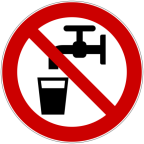 Störung der Reinigung durch ZitronensäureLevel: schwer1. Gebt ein paar Kristalle Kupfersulfat in ein 100mL-Becherglas mit Wasser und rührt kräftig. Teilt die entstehende Lösung auf zwei Bechergläser (A und B) auf. Gebt in eines der beiden Bechergläser (A) etwas feste Zitronensäure. 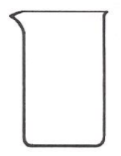                                   Zitronensäure                                                                              A                                 B2. Lasst euch von eurem Lehrer / eurer Lehrerin  Natronlauge geben und fügt jeweils einige Tropfen davon in die Bechergläser zu -  in beide etwa gleich viel. Beschreibt, was ihr danach beobachten könnt und welches Problem sich daraus für die Reinigung ergibt.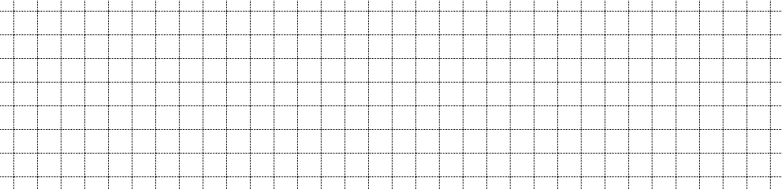 3. Durch Wasch- und Reinigungsmittel auf Basis von Zitronensäure kommt sehr viel Zitronensäure ins Abwasser. Beschreibt das Problem, das sich daraus in den Kläranlagen ergibt und macht einen Lösungsvorschlag.LernJob: Wasser muss sauber seinStörung der Reinigung durch ZitronensäureLevel: schwer1. Gebt ein paar Kristalle Kupfersulfat in ein 100mL-Becherglas mit Wasser und rührt kräftig. Teilt die entstehende Lösung auf zwei Bechergläser (A und B) auf. Gebt in eines der beiden Bechergläser (A) etwas feste Zitronensäure.                                   Zitronensäure                                                                              A                                 B2. Lasst euch von eurem Lehrer / eurer Lehrerin  Natronlauge geben und fügt jeweils einige Tropfen davon in die Bechergläser zu -  in beide etwa gleich viel. Beschreibt, was ihr danach beobachten könnt und welches Problem sich daraus für die Reinigung ergibt.3. Durch Wasch- und Reinigungsmittel auf Basis von Zitronensäure kommt sehr viel Zitronensäure ins Abwasser. Beschreibt das Problem, das sich daraus in den Kläranlagen ergibt und macht einen Lösungsvorschlag.BildquellenSchnittzeichnungen von LaborgerätenMit freundlicher Genehmigung des Bildungshauses Schulbuchverlage Westermann Schroedel Diesterweg Schöningh Winklers GmbH, Georg-Westermann-Allee 66, 38104 BraunschweigAnfrage ID: 3150076|IQ|369750474 vom 24.04.2015 Genehmigung schriftlich erteilt am 03.06.2015. bzw. am 06.01.2016